Сумська міська радаVІIІ СКЛИКАННЯ XIV СЕСІЯРІШЕННЯвід 24 листопада 2021 року № 2445-МРм. СумиРозглянувши звернення громадянина, надані документи, відповідно до статті 12, частини третьої статті 20 Земельного кодексу України, статті 50 Закону України «Про землеустрій», частини четвертої статті 15 Закону України                        «Про доступ до публічної інформації», пункту 6.1.44 Державних будівельних норм Б.2.2-12:2019 «Планування і забудова територій», затверджених наказом Міністерства регіонального розвитку, будівництва та житлово-комунального господарства України від 26.04.2019 № 104, ураховуючи протокол засідання постійної комісії з питань архітектури, містобудування, регулювання земельних відносин, природокористування та екології Сумської міської ради                                від 28.10.2021 № 39, керуючись пунктом 34 частини першої статті 26 Закону України «Про місцеве самоврядування в Україні», Сумська міська рада ВИРІШИЛА:Відмовити Євтушенку Василю Івановичу у наданні дозволу на розроблення проекту землеустрою щодо відведення у власність земельної ділянки за адресою: с. Верхнє Піщане, вул. Шевченка, 1, біля земельної ділянки з кадастровим номером 5910191500:01:003:0220, (Піщанський старостинський округ), орієнтовною площею 0,0200 га, для індивідуального садівництва у зв’язку з невідповідністю місця розташування земельної ділянки вимогам чинних нормативно-правових актів: частині третій статті 20 Земельного кодексу України, якою визначено, що категорія земель та вид цільового призначення земельної ділянки визначаються в межах відповідного виду функціонального призначення території, передбаченого затвердженим комплексним планом просторового розвитку території територіальної громади або генеральним планом населеного пункту, у зв’язку з відсутністю таких планів;пункту 6.1.44 Державних будівельних норм Б.2.2-12:2019 «Планування і забудова територій», затверджених наказом Міністерства регіонального розвитку, будівництва та житлово-комунального господарства України від 26.04.2019 № 104, згідно з яким розміщення нової дачної та садової забудови в межах населених пунктів не допускається.Сумський міський голова					      Олександр ЛИСЕНКОВиконавець: Клименко Юрій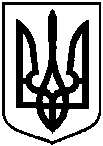 Про відмову Євтушенку Василю Івановичу у наданні дозволу                                                                                                                                                                                                                                                                                                                                                                                                                                                                                                      на розроблення проекту землеустрою щодо відведення у власність земельної ділянки за адресою:                     с. Верхнє Піщане, вул. Шевченка, 1, біля земельної ділянки з кадастровим номером 5910191500:01:003:0220,  (Піщанський старостинський округ), орієнтовною площею 0,0200 га